OD PŠENIČKE DO POTIČKE7. septembra smo imeli 1. športni dan. Naredili smo načrt za pohod po vaseh okoli Bučke tako, da smo med potjo obiskali tudi stare mline na vodna kolesa, kjer so nekoč  mleli žita. Vajsov mlin  je bil obnovljen in še deluje.  Po predhodnem dogovoru lahko lastniki obiskovalcem prikažejo postopek mletja zrnja.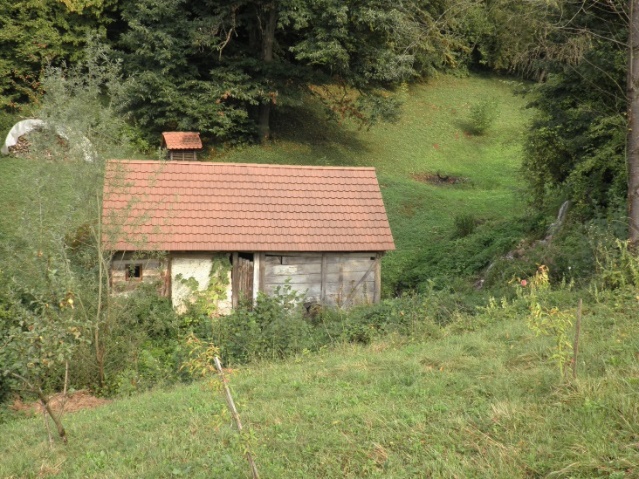 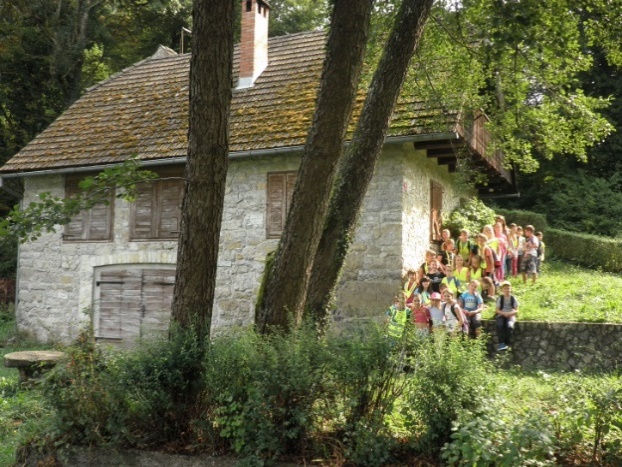 Stari mlin v Močvirju                                                   Obnovljena stavba v Dolenjih Raduljah, v                                                                                             kateri je bil nekoč mlin.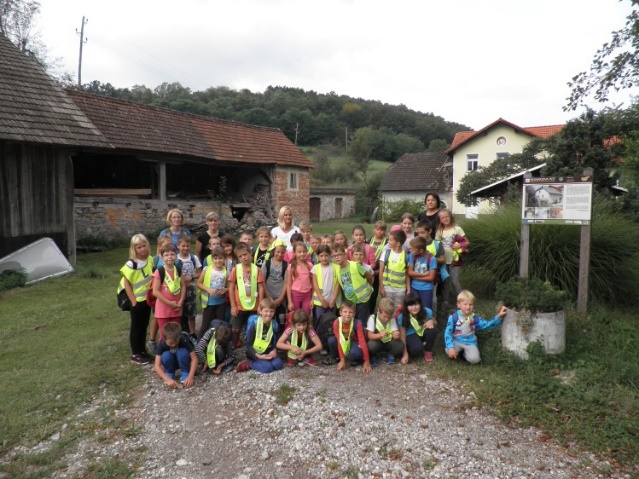 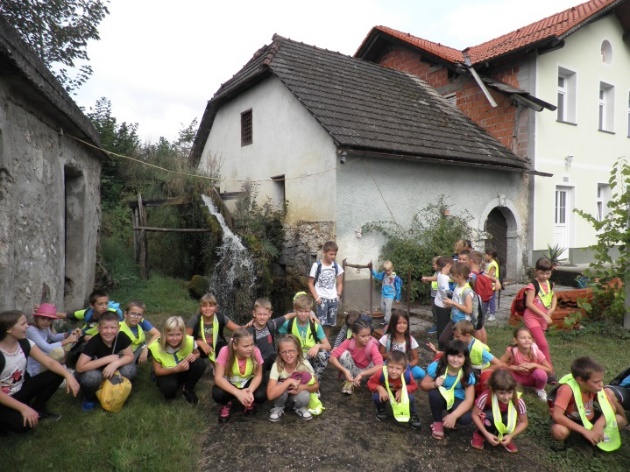                                         Vajsov mlin v Dolenjih Raduljah občasno še melje.